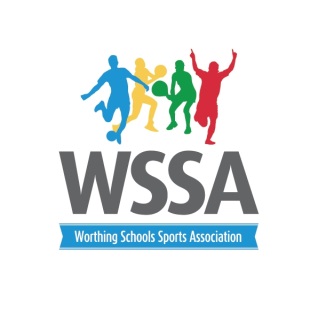 Guidance .Teams will need to consist of 7 squad members - You may have up to 3 boys in your squad, but only 2 boys may play on the court at one time. . Pupils will change position after every match.  This rotation continues throughout the festivalRotation : Scorer-GA-GD-TK-C-GS-GK.Please go to the website  http://www.englandnetball.co.uk/my-game/high_5 for further information2. Matches will be 8 minutes one way 2 mins between games. 4. Games will be umpired by Orchards Sports Leaders. These leaders will also help the children score and Timekeep.5. First centre pass will be decided by the toss of a coin. Pool A 1. Broadwater 2.Orchards  3. English Martyrs4.Durrington (blue) 5. TAB 6.Downsbrook TImeCourt 1Court 2Skills and Drills /Rest 3.30pm1v23v6Teams 5 and 6 3.40pm4v56v1Teams 2 and 33.50pm3v42v5Teams 1 and 64.00pm6v42v3Teams 1 and 54.10pm1v56v2Teams 3 and 44.20pm4v15v3Teams 2 and 64.30pm5v61v3Teams 2 and 44.40pm4v24.50pm Presentation of certificates